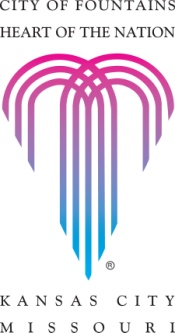 August 11, 2021Federal Energy Regulatory Commission888 First Street, N.E.Washington, D.C. 20426The Honorable Richard Glick, ChairmanThe Honorable Neil Chatterjee, CommissionerThe Honorable James Danly, CommissionerThe Honorable Allison Clements, CommissionerThe Honorable Mark C. Christie, CommissionerRe:	Spire STL Pipeline LLC Temporary Certificate Application in EmergencyDocket No. CP17-40-000Dear Chairman Glick and Commissioners,Thank you for your continued leadership in furthering the development of safe and reliable U.S. energy infrastructure.  I write in support of Spire STL Pipeline, LLC’s (STL Pipeline) July 26, 2021, temporary certificate application at the Federal Energy Regulatory Commission (FERC).Until recently, more than 650,000 residents and businesses in the St. Louis region lacked direct access to reliable, affordable, and abundant natural gas supplies from diverse domestic sources.  The STL Pipeline changed this by tapping into gas supply from the Rockies and Appalachian Basins, providing resilience and supply diversity both year-round and when St. Louis needs are most critical.   I support STL Pipeline’s application so that the St. Louis region can avoid potentially dire gas shortages in the months ahead and throughout the winter.  I look forward to the FERC’s prompt consideration and response on the temporary certificate application for this crucial energy infrastructure.  Please do not hesitate to reach out if I can be of further assistance.Very truly yours, 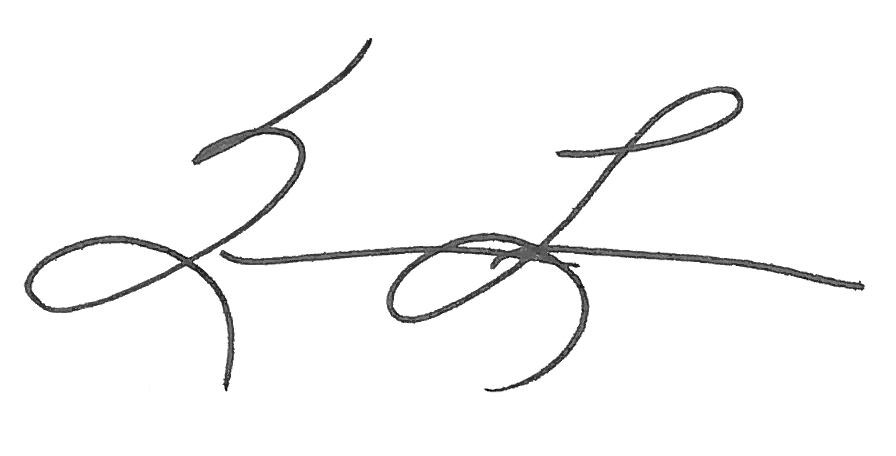 Quinton D. Lucascc:
Frank Quagraine, Director of Rental Production Gus Metz, Chief Underwriter  